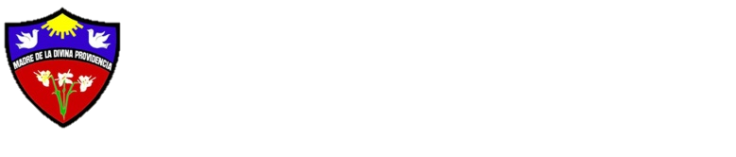            Colegio             Madre de la Divina Providencia                 Departamento de LenguajeCalendario Anual Primer año MedioLecturas Complementarias 2020¿Por qué leer en la escuela? Quizás esté de más la pregunta, porque para muchos alumnos(as) el único lugar para asomarse a la literatura es el colegio. Leer Literatura es una experiencia estética y cognitiva de la que ningún ser humana debería ser privado, y mucho menos los niños y los jóvenes. Leemos porque la Literatura nos hace entender el mundo y sentirnos menos solos. Leemos porque, en definitiva, los humanos somos seres de relato. Cada lector construye sus caminos y herramientas se deja atrapar por un autor, un personaje, una temática, acepta o rechaza lo leído y así va haciéndose un lector selectivo.Los libros antes mencionados también los puede encontrar en formato PDF.Santiago, Marzo 2020.Curso                           1° año Medio                          1° año MedioTEXTO MENSUALSINOPSISMES DE EVALUACIÓN“REBELDES”Autora: SUSAN HINTONN° de Pág.219Editorial: SANTILLANAUn niño llamado Ponyboy Curtis que es un "greaser" (de clase baja), que vive con sus dos hermanos, Darry y Sodapop, ya que sus padres murieron en un accidente en el que un tren atropelló su coche con los dos (madre y padre) dentro. Ponyboy pertenece a una banda de amigos que incluye a Johnny Cade, se ven envueltos en aventuras propias de una juventud Rebelde.Última semana de marzo“EL AÑO EN QUE NOS VOLVIMOS TODOS UN POCO LOCOS”Autor: MARCO ANTONIO DE LA PARRAN° de Pág. 79Editorial : SANTILLANAConstruido sobre la base de monólogos interiores, nos hace partícipes de las más íntimas contradicciones, dolores e inseguridades que persiguen a un grupo de amigos. Muestra con gran destreza narrativa y descriptiva los temores que adolecen a quienes están en el umbral de la adultez.Última semana de ABRIL“LA CONTADORA DE PELÍCULAS”Autor: HERNÁN RIVERA LETELIERN° de Pág. 248Editorial: SANTILLANAMaría Margarita, una chiquilla que contaba películas, que vivió su sueño tal como lo haría una actriz de Hollywood y que vio como, tal cual una estrella de cine, apagarse su vida como cualquiera de las protagonistas de sus narraciones fílmicas.Última semana de MAYO“ANTOLOGÍA DEL CUENTO CHILENO”AUTOR: ALFONSO CALDERÓN- PEDRO LASTRAN° de Pág. 374Editorial: UniversitariaLos 25 autores narradores de esta antología constituyen las más significativas contribuciones al desarrollo histórico del cuento en Chile. Los textos seleccionados en este libro son de indiscutible valor y trascendencia, y dan cuenta del desarrollo de este género. Tres excepcionales antologadores: Alfonso Calderón, Pedro Lastra y Carlos Santander, representan aquí las preferencias relevantes desde el modernismo hasta las opciones surrealistas, y otras corrientes que permiten ver el desarrollo y evolución del cuento breve en Chile.Se trabajará en el mes de junio , julio, octubre y noviembre “ELCARTERO DE NERUDA”Autor: ANTONIO SKARMETAN° de Pág. 176Editorial :SUDAMERICANA Mario Jiménez, joven de 17 años, le desagrada su vida, ya que, al igual que su padre, él debe ser pescador. Pero un día decide convertirse en cartero, y es designado a Isla Negra con un solo cliente, Pablo Neruda, a quien diariamente lleva cartas pero con el cual nunca habla. Luego Mario Jiménez y Pablo Neruda conversan sobre las metáforas, los que con el tiempo se vuelven buenos amigos. Mario descubre que quiere ser escritor al igual que su ídoloÚltima semana de Agosto“CUARTO “A””Autor: SERGIO GÓMEZN° de Pág 202Editorial: SMJavier relata su regreso a Chile después de vivir en España. Convertido en cineasta aspira a realizar una película sobre su último año escolar, es decir, sobre sus compañeros con los que convivió en el pasado. Esa película la titulará “Cuarto A”.Última semana de SEPTIEMBRE“HAMLET”Autor: WILLIAMS SHAKESPEAREN° de Pág. 182Editorial: ZIG-ZAGTras la muerte de su padre, el príncipe Hamlet cae en una profunda melancolía, pues su madre se ha casado con su tío Claudio, que ahora es el nuevo monarca. Una noche, Hamlet ve el espectro de su padre, que le confiesa que ha sido asesinado por su hermano para conseguir el trono y a su madre, y le pide que se vengueÚltima semana de OCTUBRE